Parallelogram Proofs and ProblemsDefinition: A parallelogram is a quadrilateral with both pairs of opposite sides parallel.Example 1:  Given:  ▭ABCD is a parallelogram.	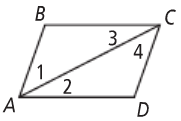 Prove:  AB ≅ CD and BC ≅ DA. Example 2:  Given:  ▭ABCD is a parallelogram.	Prove:  ∠B ≅∠DExample 3:   Given:  ▭ABCD is a parallelogram.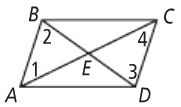  Prove:  AC and BD bisect each other at E.Example 4:  For what values of x and y must each figure be a parallelogram?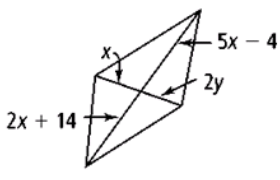 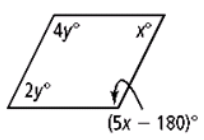 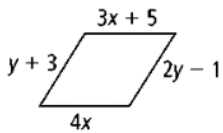 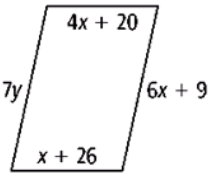 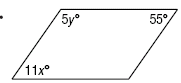 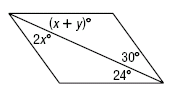 DAY 2: HOMEWORKUse Parallelogram ABCD shown. Determine whether each of the statements is TRUE or FALSE. EXPLAIN your reasoning.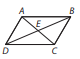 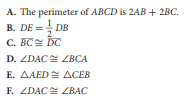 3.4.5. 6.  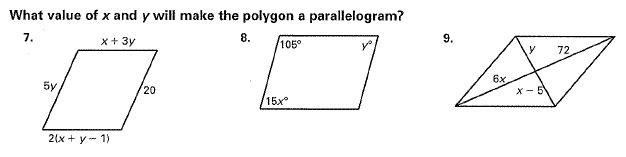 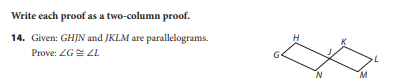 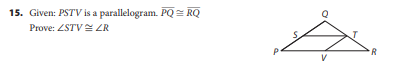 StatementReasonABCD is a parallelogram1. 2. 2. Definition of a parallelogram∠1 ≅ ∠4, ∠3 ≅ ∠23.4. 4.5. ∆ABC  ≅ ∆CDA5.6. 6. CPCTCStatementReasonABCD is a parallelogram1. 2. 2. 3.4. 4.5. 5.6. 6. StatementReason1.  ABCD is a parallelogram1. Given2. 2. 3. 3. 4. 4.5. 5. ASA6. 6. 7. 7. Definition of segment bisectorProperties of Parallelograms – use when GIVEN a pg.Properties of Parallelograms – use when GIVEN a pg.Properties of Parallelograms – use when GIVEN a pg.SidesDefinition of Parallelogram: A parallelogram is a quadrilateral with both pairs of opposite sides parallel. 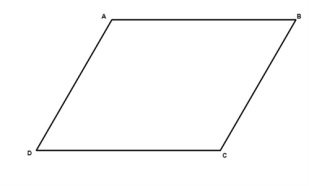 SidesIf a quadrilateral is a parallelogram, the 2 pairs of opposite sides are congruent.AnglesIf a quadrilateral is a parallelogram, the 2 pairs of opposite angles are congruent.AnglesIf a quadrilateral is a parallelogram, the consecutive angles are supplementary.DiagonalsIf a quadrilateral is a parallelogram, the diagonals bisect each other.StatementReason1. 2. 2. 3.StatementReason1. 2. 2. 3.4. 4.